Итоговая контрольная работа7 классНазовите два основных направления в музыке.Этюд это - …(выбери букву правильного ответа)А) пьеса предназначенная для совершенствования техники игры на каком-либо инструментеБ) многочастное циклическое произведение, состоящее из трех или четырех частей, предназначенного для одного или двух инструментовВ) музыкальная форма, являющаяся наивысшим достижением полифонической музыки, в которой  присутствует несколько голосов, каждый из которых в соответствии со строгими правилами повторяет, в основном или изменённом виде, тему III. Соотнеси название музыкального произведения, композитора и портрет композитора. (Заполни таблицу.)IV. Камерная музыка – музыка…(выбери букву правильного ответа)А) музыка, написанная для небольшого состава исполнителейБ) музыка для театральных постановокВ) музыка духовная, для исполнения в соборахГ) музыка для симфонического оркестраV.  Кто из композиторов…VI. Что значит «циклическая форма музыки»?А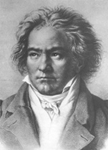 АБ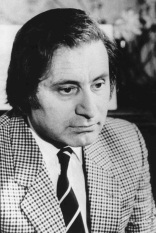 Б В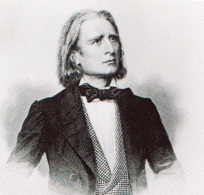  ВГ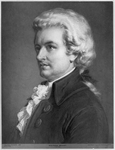 ГД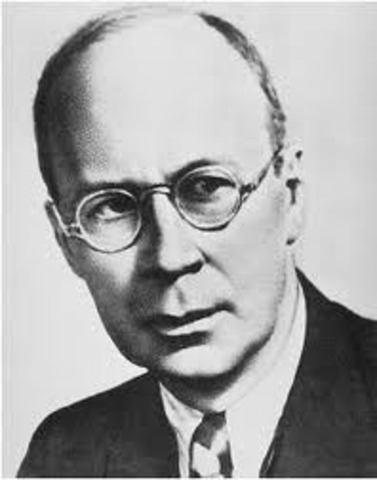 ДЕ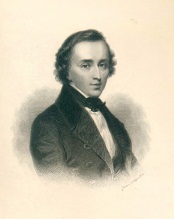 Е1.  В.-А. Моцарт2. С.С. Прокофьев3. Л. Бетховен4. Ф. Шопен5. А. Шнитке6. Ф. Лист1.  В.-А. Моцарт2. С.С. Прокофьев3. Л. Бетховен4. Ф. Шопен5. А. Шнитке6. Ф. Лист1.  В.-А. Моцарт2. С.С. Прокофьев3. Л. Бетховен4. Ф. Шопен5. А. Шнитке6. Ф. Лист1.  В.-А. Моцарт2. С.С. Прокофьев3. Л. Бетховен4. Ф. Шопен5. А. Шнитке6. Ф. Лист1.  В.-А. Моцарт2. С.С. Прокофьев3. Л. Бетховен4. Ф. Шопен5. А. Шнитке6. Ф. Лист1.  В.-А. Моцарт2. С.С. Прокофьев3. Л. Бетховен4. Ф. Шопен5. А. Шнитке6. Ф. ЛистI.  «Соната № 2»II.  «Революционный этюд»III. «Concerto grosso»IV. «Соната № 11»V. Этюд «Метель»VI. «Патетическая». Соната № 8I.  «Соната № 2»II.  «Революционный этюд»III. «Concerto grosso»IV. «Соната № 11»V. Этюд «Метель»VI. «Патетическая». Соната № 8I.  «Соната № 2»II.  «Революционный этюд»III. «Concerto grosso»IV. «Соната № 11»V. Этюд «Метель»VI. «Патетическая». Соната № 8I.  «Соната № 2»II.  «Революционный этюд»III. «Concerto grosso»IV. «Соната № 11»V. Этюд «Метель»VI. «Патетическая». Соната № 8I.  «Соната № 2»II.  «Революционный этюд»III. «Concerto grosso»IV. «Соната № 11»V. Этюд «Метель»VI. «Патетическая». Соната № 8I.  «Соната № 2»II.  «Революционный этюд»III. «Concerto grosso»IV. «Соната № 11»V. Этюд «Метель»VI. «Патетическая». Соната № 8ААББВВГГДДЕЕВАРИАНТЫ ОТВЕТОВ:ВОПРОСЫ:1.  В.-А. Моцарт2. С.С. Прокофьев3. Л. Бетховен4. Ф. Шопен5. А. Шнитке6. Ф. ЛистБыл венгерским композиторомЯркий представитель романтизма. Завещал свое сердце перевезти на родину в ПольшуНаписал «Сюиту в старинном стиле»В его сонатах предстает вся жизнь человека, со всеми душевными переживаниями и борьбе идейКомпозитор, пианист и дирижер. Занимался музыкой с пяти лет. В 13 лет поступил в Петербургскую КонсерваториюЯркий представитель классицизма. Огромную популярность получила одна из его сонат благодаря финалу – «Турецкому маршу»Является автором таких произведений: опера «Война и мир», балеты «Золушка» и «Ромео и Джульетта», симфонической сказки «Петя и волк»